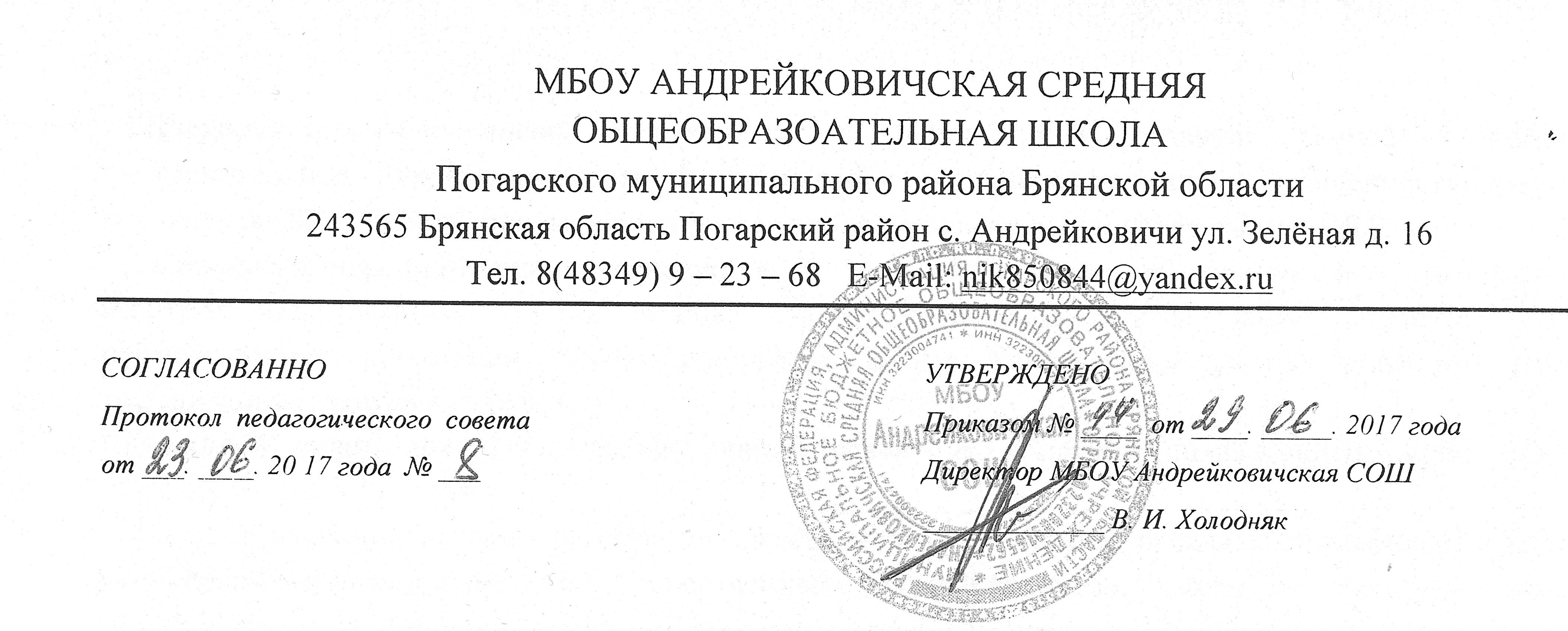 УЧЕБНЫЙ ПЛАНмуниципального бюджетного общеобразовательного учрежденияАндрейковичская средняя общеобразовательная школа          на 2017 – 2018 учебный годНАЧАЛЬНОЕ ОБЩЕЕ ОБРАЗОВАНИЕ2-4 КЛАССЫПояснительная записка        Учебный план начального общего образования 1-4 классы на 2017 – 2018 учебный год  МБОУ Андрейковичская средняя общеобразовательная школа составлен на основании следующих документов:Федерального Закона от 29 декабря 2012г. № 273-ФЗ «Об образовании в Российской Федерации».Приказ Минобрнауки России от 6 октября 2009г. № 373 «Об утверждении и введении в действие ФГОС НОО».Приказа Минобрнауки России от 26 ноября 2010г. № 1241 «О внесении изменений в ФГОС НОО, утверждённый приказом Минобрнауки России от 6 октября 2009г. № 373».Приказа Минобрнауки России от 22 сентября 2011г. № 2357 «О внесении изменений в ФГОС НОО, утверждённый приказом Минобрнауки России от 6 октября 2009г. № 373 ».Приказа Минобрнауки России от 18 декабря 2012 года №1060 «О внесении изменений в ФГОС НОО, утверждённый приказом Минобрнауки России от 6 октября 2009г. № 373 ».Приказа Минобрнауки России от 29 декабря 2014 г. №1643 «О внесении изменений в ФГОС НОО, утверждённый приказом Минобрнауки России от 6 октября 2009г. № 373 ».Приказа Минобрнауки России от 18 мая 2015 г. №507 «О внесении изменений в ФГОС НОО, утверждённый приказом Минобрнауки России от 6 октября 2009г. № 373 ».Приказа Минобрнауки России от 31 декабря 2015 г. № 1576 «О внесении изменений в ФГОС НОО, утверждённый приказом Минобрнауки России от 6 октября 2009г. № 373 ».Приказа Минобрнауки России от 30 августа 2013 года № 1015 «Об утверждении Порядка организации и осуществления образовательной деятельности по основным общеобразовательным программам- образовательным программам начального общего, основного общего и среднего общего образования»Санитарно-эпидемиологических правил  и норм (СанПин 2.4.2. 2821-10),  постановление от 29 декабря 2010  г., №  189. (с изменениями и дополнениями от29 июня 2011 г., 25 декабря 2013 г., 24 ноября 2015 г.)О примерном  учебном плане 1-4 классов общеобразовательных организаций Брянской области на 2017-2018  учебный год  (Приказ № 2500-04-О от 12.04.2017 г.).     Учебный план определяет перечень, трудоёмкость, последовательность и распределение по периодам обучения учебных предметов, формы промежуточной аттестации, общий объём нагрузки и максимальный объём аудиторной нагрузки обучающихся.     Внеурочная деятельность организуется по направлениям развития личности (спортивно-оздоровительное, духовно-нравственное, социальное, общеинтеллектуальное, общекультурное) через всю внеклассную работу школы, а спортивно-оздоровительное ещё и через работу ДДТ.      Промежуточная аттестация организуется по всем дисциплинам в письменной и устной формах (контрольные, диктанты, тесты, техника чтения, творческие работы, защита проекта). Годовая промежуточная аттестация осуществляется в форме комплексной (интегрированной работы), тестирования, творческих работ.    Учебный план для 1-4 классов ориентирован на 4-летний нормативный срок освоения образовательных программ.                                                                                                                        В целях изучения истории региона, его места в истории России, вклада в становление и развитие российской государственности, отечественной промышленности, науки и культуры изучение модульного курса «Брянский край» интегрируется с учебным предметом «Окружающим мир»: - 2 класс – курс «Природа родного края», - 3 класс – курс «История Родного края», - 4 класс – курс «Культура родного края»..    Формы промежуточной аттестацииПромежуточная аттестация проводится в соответствии с Положением о текущем контроле успеваемости и  промежуточной аттестации обучающихся в МБОУ Андрейковичская СОШ, с Приказами и инструктивными письмами Министерства образования и науки РФ  по итогам учебного года в сроки, установленные календарным учебным графиком школы.      Основными формами промежуточной аттестации в МБОУ Андрейковичская СОШ  являются:диктант с грамматическим заданием; контрольная работа;техник чтения;тестовая работа;творческая работа;защита проектов;сдача нормативов. В 2017-2018 учебном году  промежуточная аттестация  в 3-4 классе  проводится в конце каждой четверти по основным предметам учебного плана (русский язык, литературное чтение, математика и окружающий мир, английский язык). Годовая промежуточная аттестация в 1-2 классах проводится в форме комплексных работ по предметам учебного плана, в 3-4 классах по всем предметам учебного плана с 23 апреля по 22 мая 2018 года без прекращения учебных занятий.  Предметные  областиучебныепредметы,   классыКоличество часовв неделю /годКоличество часовв неделю /годКоличество часовв неделю /годКоличество часовв неделю /годВсего Предметные  областиучебныепредметы,   классы234Обязательная частьОбязательная частьОбязательная частьОбязательная частьОбязательная частьОбязательная частьОбязательная частьРусский язык и литературное чтениеРусский язык5/ 1705/ 1705/4  / 15319,5/65819,5/658Русский язык и литературное чтениеЛитературное чтение4 / 1364 / 1364/3 / 11915,5 /52315,5 /523Иностранный языкИностранный язык   2/682 / 682 / 686/2046/204Математика и информатикаМатематика4 / 1364 / 1364 / 13616/54016/540Обществознание и естествознание (Окружающий мир)Окружающий мир2 / 682 / 682 / 688/2708/270Основы религиозных культур и светской этикиОсновы религиозных культур и светской этики––     1/341/341/34ИскусствоМузыка1 / 341 / 341 / 344/1354/135ИскусствоИзобразительное искусство1 / 341 /341 /344/1354/135Технология Технология1 / 341 /341 /344/1354/135Физическая культураФизическая культура3/ 1023/ 1023/ 10212/40512/405Итого:Итого:23 / 782323 / 782323 / 78290/303990/3039Максимально допустимая годовая нагрузка( 5-дневная учебная неделя)Максимально допустимая годовая нагрузка( 5-дневная учебная неделя)23 / 7822     23/782     23/78290/303990/3039